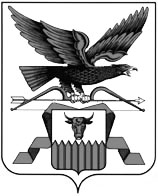  УЛЁТОВСКАЯ РАЙОННАЯ ТЕРРИТОРИАЛЬНАЯ ИЗБИРАТЕЛЬНАЯ  КОМИССИЯПОСТАНОВЛЕНИЕс.Улёты Об утверждении количественного состава участковых избирательных комиссийВ связи с истечением в 2023 году срока полномочий участковых избирательных комиссий избирательных участков №№ 3301-3325, руководствуясь статьей 27 Федерального закона от 12.06.2002 № 67-ФЗ «Об основных гарантиях избирательных прав и права на участие в референдуме граждан Российской Федерации», Методическими рекомендациями о порядке формирования территориальных избирательных комиссий, избирательных комиссий муниципальных образований, окружных и участковых избирательных комиссий, утвержденными постановлением Центральной избирательной комиссии Российской Федерации от 17.02.2010 № 192/1337-5, Улётовская районная территориальная  избирательная комиссия  п о с т а н о в л я е т:1. Определить количественный состав участковых избирательных комиссий избирательных участков №№ 3301-3325 , согласно приложению № 1 к настоящему постановлению.          2. Разместить   настоящее постановление на официальном сайте администрации муниципального района «Улётовский район” в информационно-телекоммуникационной сети «Интернет».          3. Направить настоящее постановление в Избирательную комиссию Забайкальского края.                    Председатель Улётовской районной территориальной            избирательной комиссии                                                  Л.В.Шалаева                   Секретарь Улётовской районной территориальной            избирательной  комиссии				               В.Н МаклаковаПриложение № 1 к постановлениюУлётовской районной территориальной       избирательной комиссии от 10.03.2023 г. № 61-110  марта  2023 г.№61-1№ УИКНаименование УИККол-во членов УИК3301Арейский53302Ленинский53303Шебартуйский53304Новосалиянский53305Тангинский73306Дешуланский53307Николаевский93308Шехоланский53309Горекинский53310Горекацанский53311Доронинский63312Аблатуйский63313Аблатуканский53314Артинский63315Бальзойский53316Улетовский113317Улетовский 123318Улетовский 83319Хадактинский73320Черемховский53321Татауровский53322Дровянинский83323Голубичнинский 53324Краснореченский53325Дровянинский 7